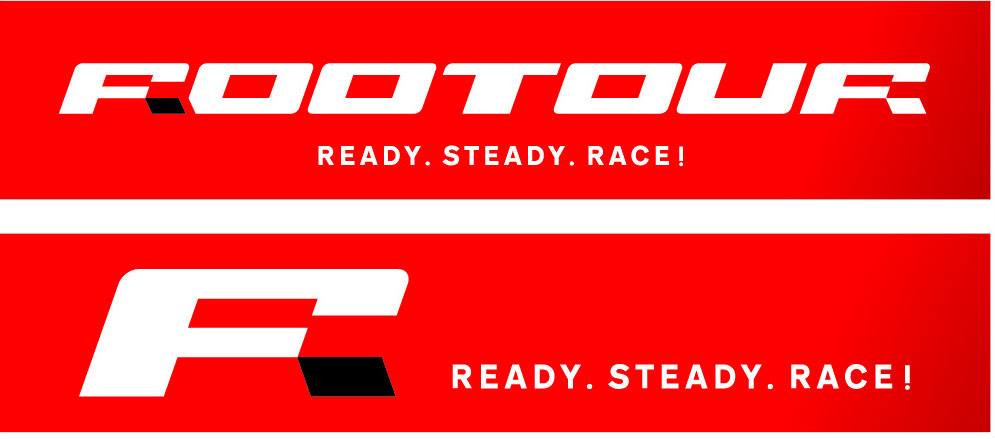 FOOTOUR TRIATLON-FUTÓ EDZŐTÁBORA Footour SE nyári triatlon és futó edzőtábort szervez általános és középiskolás korosztály számára.Helye: Tata, Eötvös József Gimnázium, Tatai EdzőtáborIdeje: 2015. június 16-20.Szállás: Eötvös József Gimnázium (tornatermi szállás, hálózsák)Étkezés:  	Napi 3x étkezésreggeli-hidegebéd-melegvacsora-melegEdzések: napi 3x edzés (Eötzvös Gimnázium, Tatai Edzőtábor, Tata és környéke)edzők: Kovács András, Kobus Balázs, Róth BalázsAz edzőtábor részvételi költsége:	Footour SE tagoknak: 18.000 FT	Külsős résztvevőknek: 20.000 FTLehetőség van napközi rendszerben is részt venni a táborban!Információ és jelentkezés:	2015. június 12-ig	balazs.roth@footour.hu     Kovács András 30/2254464     Róth Balázs 20/4339607„READY, STEADY, RACE!”